		ООО «МЕТАЛЛ ВОРКС»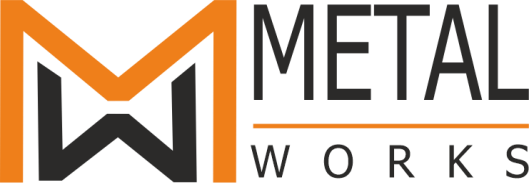 ИНН 7804688260, КПП 780401001адрес: г. Санкт-Петербург, Лабораторная ул., д. 12, БЦ «ЛАБОРАТОРИЯ», офис 319 АБэл. почта: denis@ibeton.ruтел: +7 812 605-91-61, +7 911 123-19-79Полное наименование предприятия: ОБЩЕСТВО С ОГРАНИЧЕННОЙ ОТВЕТСТВЕННОСТЬЮ "МЕТАЛЛ ВОРКС"Сокращенное наименование предприятия: ООО "МЕТАЛЛ ВОРКС"Адрес юридического лица: 195197, г. Санкт-Петербург, вн.тер.г. муниципальный округ Финляндский округ, пр. Полюстровский, д. 59 литера ф, помещ. 1-н, ком. 3191ИНН 7804688260КПП 780401001ОГРН 1217800173568Дата регистрации юр. лица: 10.11.2021Наименование регистрирующего органа: Межрайонная инспекция Федеральной налоговойслужбы No15 по Санкт-ПетербургуБанковские реквизиты:р/счет: 40702810170010300089МОСКОВСКИЙ ФИЛИАЛ АО КБ "МОДУЛЬБАНК"кор/счет: 30101810645250000092БИК 044525092Руководитель предприятия: Губернаторов Денис ВикторовичДолжность, действует на основании: Генеральный директор, на основании уставаГлавный бухгалтер предприятия: Губернаторов Денис Викторович